Ett stärkt innovationsstöd för social innovationEn utlysning för innovationsfrämjare som vill skapa bättre förutsättningar för sociala innovationer att utvecklas och komma till användning i samhället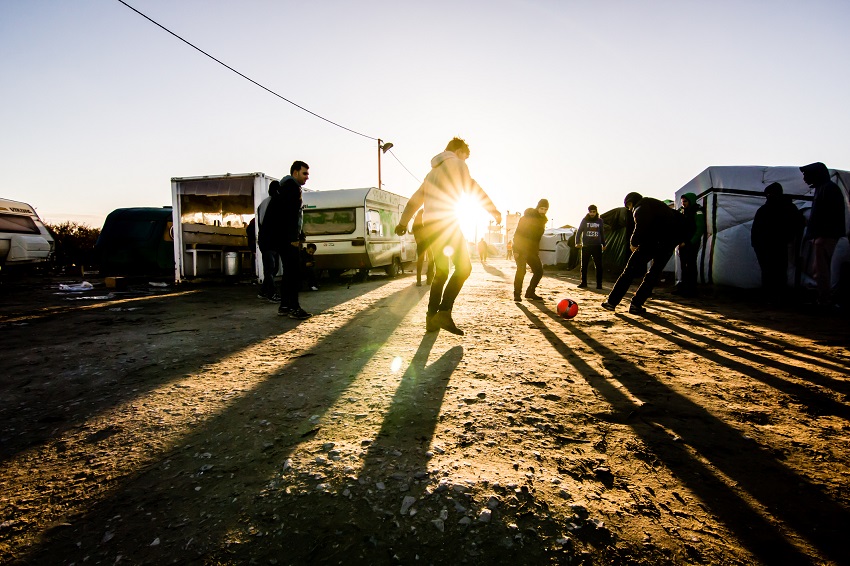 Revisionshistorik Erbjudandet i korthetSociala innovationer kan spela en avgörande roll i att utveckla ett mer välmående och socialt hållbart samhälle samt bidra till de sociala dimensionerna av de globala hållbarhetsmålen i Agenda 2030. Regeringen lanserade i februari 2018 en strategi för sociala företag – ett hållbart samhälle genom socialt företagande och social innovation och gav samtidigt Tillväxtverket och Vinnova i uppdrag att stödja utvecklingen av sociala företag.  Samhället behöver bli bättre på att ta tillvara den potential och nytta som det sociala företagandet skapar. Sociala företag behöver bättre kunna bidra till att lösa utmaningar i samhället, offentlig sektor behöver också i större utsträckning uppmärksamma och använda sociala lösningar och sociala företag. Idag faller sociala entreprenörer utanför de etablerade stödsystemen, trots att de har stora behov av att stärka sin kompetens kopplat till exempelvis företagande för att utvecklas till långsiktigt hållbara verksamheter.Denna utlysning syftar till att stärka innovationsstödet för att på ett effektivt sätt möta sociala företags behov. Vi vill dessutom stärka förutsättningarna för att sociala innovationer kommer till användning, i såväl privat som offentlig sektor, och därmed bidra till en långsiktigt hållbar samhällsnytta. Vi tror att detta innebär att innovationsfrämjares verksamhet i större utsträckning behöver involvera behovsägare, beslutsfattare, offentlig verksamhet och civilsamhällets aktörer.Denna utlysning riktar sig till etablerade innovationsfrämjare som vill skapa bättre förutsättningar för sociala innovationer att utvecklas och komma till användning i samhället. Projekten förväntas utformas utifrån de sökandes egna förutsättningar och utvecklingsbehov för att kunna erbjuda sociala företag ett effektivt innovationsstöd. Vi tar emot ansökningar av projekt med en längd på 2 år och med sökt belopp inom spannet 1–4 miljoner kronor.Följande datum gäller för utlysningen:Observera att datumen är preliminära. För aktuella uppgifter se www.vinnova.se.Öppningsdatum		12 juni 2018Sista ansökningsdag		11 september 2018 klockan 14:00Eventuella intervjuer		16 och 17 oktober 2018Senaste beslutsdatum		8 november 2018Projektstart tidigast		9 november 2018Projektstart senast		1 december 2018	
Kontaktpersoner för utlysningen: Judit Wefer 
+46-8-473 31 38
 Max Parknäs +46-8-473 31 67
Administrativa frågor:Åsa Finth, Vinnova
+46-8-473 31 04
För frågor kring erbjudandet maila: socialinnovation@vinnova.se.Kontakt angående ansökningstjänsten (Intressentportalen):Vinnovas IT-supportTel: 08-473 32 99 helpdesk@vinnova.seAktuell information om utlysningen och länk till vår ansökningstjänst finns på www.vinnova.se.Vad vill vi åstadkomma med finansieringen?I programmet Social innovation söker vi lösningar som angriper orsakerna till sociala problem på nya sätt och därigenom banar väg för att förbättra samhället. Vi arbetar för att stärka samhällets innovationskraft att möta sociala utmaningar.  Regeringen lanserade i februari 2018 en strategi för sociala företag – ett hållbart samhälle genom socialt företagande och social innovation och gav samtidigt Tillväxtverket och Vinnova uppdrag att stödja utvecklingen av sociala företag. Med begreppet sociala företag innefattas aktörer från både den privata och den idéburna sektorn som erbjuder nya lösningar och har en stark drivkraft att bidra till ovanstående strategi. Samhället behöver bli bättre på att ta tillvara den potential och nytta som det sociala företagandet tillför. Tidigare kartläggning har visat att sociala innovatörer upplever att det finns behov av olika typer av stöd i olika faser från tidig konceptutveckling till att skala upp sin verksamhet. Många sociala företag är i behov av en ökad kompetens kring företagande samt av att stärka sitt affärsmannaskap. Vi ser att de innovationsfrämjare som idag ger stöd till företag med traditionella affärsmodeller har potential att utveckla sin verksamhet för att ge sociala innovatörer likvärdig tillgång till stöd. Vidare kan de innovationsfrämjare som idag stöttar sociala företag förstärkas ytterligare, exempelvis genom att utveckla och sprida kunskap om framgångsrika affärs- och finansieringsmodeller för socialt företagande, effektmätning av organisationernas (eller) de sociala företagens mål eller att stärka kunskap kring hur ytterligare finansiering kan attraheras.Denna utlysning syftar till att stärka innovationsstödet för att på ett effektivt sätt möta de sociala företagens behov. Utöver detta ska satsningen bidra till att stärka förutsättningarna för att sociala innovationer kommer till användning, i såväl privat som offentlig sektor, och därmed bidra till en långsiktigt hållbar samhällsnytta. Vi tror att detta innebär att innovationsfrämjares verksamhet i större utsträckning behöver involvera behovsägare, beslutsfattare, offentlig verksamhet och civilsamhällets aktörer.Mål med utlysningen:Att innovationsfrämjare utvecklar räckvidd och arbetssätt, tjänster, nätverk och expertkunskap i syfte att kunna ge ett effektivt stöd till sociala företagoch/ellerAtt innovationsfrämjare etablerar nya samarbeten, processer, och verktyg för att stödja sociala företag och/eller Att innovationsfrämjare utvecklar plattformar/testbäddar för att öka förutsättningar för sociala innovationer att komma till användning i samhället.Sociala innovationer kan spela en avgörande roll i att utveckla ett mer välmående och socialt hållbart samhälle. Vi förväntar oss att projekt finansierade inom denna insats bidrar till de sociala dimensionerna av de globala hållbarhetsmålen i Agenda 2030. När samhällets fulla potential nyttjas ökar jämlikheten i Sverige och en stark social ekonomi bidrar till att skapa inkluderande, säkra, motståndskraftiga och hållbara samhällen.Vinnova tar fasta på att jämställdhet och jämlikhet är, utöver att vara mål i sig, kraftfulla verktyg för att uppnå samtliga mål i Agenda 2030. Därför ska dessa perspektiv genomsyra alla finansierade projekt både utifrån kvinnor och mäns deltagande och inflytande i projektet samt projektresultatens potential att bidra till ökad jämställdhet. Vem riktar sig utlysningen till?Denna utlysning riktar sig till etablerade innovationsfrämjare det vill säga inkubatorer, innovationskontor och andra organisationer som vill skapa bättre förutsättningar för sociala innovationer att utvecklas och komma till användning i samhället.Samverkan mellan aktörer från flera sektorer välkomnas men är inte nödvändig. I denna utlysning vänder vi oss inte direkt till sociala innovatörer som söker stöd för att utveckla och testa sociala innovationer, eller till enskilda personer/konsulter som vill arbeta med innovationsstöd. Aktiviteter som täcks av Tillväxtverkets utlysning om att utveckla socialt entreprenörskap riktad mot regionalt utvecklingsansvariga aktörer kommer inte att finansieras. Vad finansierar vi?Aktiviteter det går att söka finansiering förProjekten förväntas utformas utifrån de sökandes egna förutsättningar och utvecklingsbehov för att kunna erbjuda sociala företag ett effektivt innovationsstöd. Nedanstående lista är exempel på aktiviteter som kan ingå i projekten:Kartläggning och analys av hur organisationens egna innovationsfrämjande kan utvecklas för att möta behov hos aktörerna i det sociala innovationssystemet. Utveckling, test och implementering av nya metoder och processer för ökad räckvidd samt för att tillgodose behov av stöd hos sociala företag.Etablering av nya samverkansformer och plattformar/testbäddar för att utveckla, testa och implementera sociala innovationer.Utveckling av nya sätt att utvärdera den sökande organisationens resultat och effekter kopplat till samhällsnytta.Stödberättigande kostnaderI denna utlysning är följande kostnadsslag stödberättigade. För villkor, begränsning och omfattning för respektive kostnadsslag se Guide till Vinnovas villkor om stödberättigande kostnader (särskilt §6.1).PersonalkostnaderKostnader för utrustning, mark och byggnader i den utsträckning och under den tid som de används för projektet,  Kostnader för konsulter och licenser m.m., Övriga direkta kostnader samt   Indirekta kostnader Hur stort bidrag ger vi?Vi tar emot ansökningar med projekt på 2 år och med sökt belopp inom spannet 1- 4 miljoner kronor. Offentlig verksamhet och Forskningsorganisationer (inklusive universitet och högskolor) som deltar i sin icke-ekonomiska verksamhet kan få bidrag med upp till 60 procent av sina totala stödberättigande kostnader.Förutsatt att resultaten får omfattande spridning kan bidrag till övriga organisationers totala stödberättigande kostnader ges enligt nedan:Små organisationer: upp till 60 procent Medelstora organisationer: upp till 50 procent Stora organisationer: upp till 40 procentDenna utlysning finansierar projekt i två år och därefter finns möjlighet att söka följdfinansiering.Förutsättningar för att vi ska bedöma ansökanVi bedömer endast ansökningar som uppfyller följande formella krav:Projektparter är juridiska personer Projektet genomförs under två år Projektets sökta belopp ligger inom spannet 1–4 miljoner kronorAnsökan har gjorts i webformuläret genom ansökningsportalen som nås via Vinnovas websida. Ansökan ska lämnas in senast klockan 14.00 den 11 september Ansökan följer våra mallar och innehåller obligatoriska bilagor Ansökan är skriven på svenska eller engelskaNär ansökningstiden har gått ut kan komplettering av ansökan endast ske på begäran av Vinnova.Bedömning av inkomna ansökningarVad bedömer vi?Ansökan ska ligga i linje med mål och syfte för utlysningen. Detta kommer att bedömas med hjälp av nedanstående kriterier:PotentialProjektförslagets potential att: Utveckla ett förbättrat innovationsstöd (metoder, verktyg och processer) för att på ett effektivt sätt möta sociala företags behov. Stärka innovationssystemet och skapa bättre förutsättningar för sociala innovationer att utvecklas och komma till användning i såväl privat som offentlig sektor.Förbättra stödet till sociala företag i frågor som kan bidra till de sociala dimensionerna av de globala hållbarhetsmålen i Agenda 2030.Bidra till ökad jämställdhet.Genomförbarhet Relevans och trovärdighet i genomförandeplan och budget. Angreppsätt för att genomföra och följa upp projektets olika delar relativt projektets mål och innehåll.Hur väl det föreslagna projektet kommer organiseras och ledas. Aktörer Sammansättning av teamet som ska driva projektet avseende förmåga, kompetens och erfarenheter (nyckelpersoner). Involvering av och förankring hos relevanta samarbetspartners samt förhållningssätt till andra innovationsfrämjare och aktörer inom privat, offentlig och idéburen sektor.Teamets (nyckelpersoner) sammansättning med avseende på könsfördelning, samt fördelning av makt och inflytande mellan kvinnor och män.Hur bedömer vi? Inkomna ansökningar konkurrerar inbördes inom ramen för utlysningen. De ansökningar som uppfyller de formella kraven bedöms av två till tre bedömare. I processen involveras interna bedömare och externa av Vinnova förordnade sakkunniga utifrån utlysningens kriterier och projektets programrelevans. Bedömningen baseras helt på den information som står i ansökan. Bedömarna rekommenderar ett urval av sökande att gå vidare till intervju. Vinnova väljer därefter vilka sökande som bjuds in till intervju. Vinnova kan begära kompletteringar från de som kallats till intervju. Efter intervjuerna fattar Vinnova beslut om vilka projekt som ska finansieras. Vi reserverar oss för att tidsplanen kan behöva ändras om antalet ansökningar blir större än förväntat.Beslut och villkor Om våra beslutHur mycket varje part i projektet beviljas i bidrag framgår av beslutet. Bidrag kommer beviljas med stöd av 9 § förordning (2015:208) om statligt stöd till forskning och utveckling samt innovation, dvs som stöd till forsknings- och utvecklingsprojekt enligt artikel 25 i kommissionens förordning (EU) nr 651/2014. Projektets aktiviteter ska ingå i kategorin Experimentell utveckling (art 86 i gruppundantagsförordningen). Stödgrunden framgår av beslutet och styr även vilka kostnader som är stödberättigande.Vårt beslut om att bevilja eller avslå en ansökan kan inte överklagas. Villkor för beviljade bidragFör beviljade bidrag gäller våra allmänna villkor för bidrag. Villkoren innehåller bland annat regler om projektavtal, förutsättningar för utbetalning, uppföljning, rapportering och nyttiggörande av resultat. Förutom Vinnovas allmänna villkor gäller följande särskilda villkor: De som beviljas medel ska närvara vid utbildningar och konferenser som Vinnova anordnar för projekten inom programmet. Kostnader för detta ska tas upp i projektets budget.De som beviljas medel ska genomföra en jämställdhetsanalys och handlingsplan för hur den planerade verksamheten ska integrera jämställdhetsaspekter.Kompletterande särskilda villkor kan beslutas för enskilda projekt.Om ni inte följer våra villkor kan ni bli återbetalningsskyldiga. Det gäller också om ni beviljats bidrag felaktigt eller med för högt belopp. Så här ansöker ni För att söka bidrag fyller ni i ett webbaserat formulär i vår ansökningstjänst Intressentportalen, som nås via vår webbplats. Där laddar ni även upp följande bilaga:Projektbeskrivning enligt mallNär ansökningstiden har gått ut kan komplettering av ansökan endast ske på begäran från oss.Ansökan ska lämnas in till Vinnova före den 11 september 2018 kl 14.00. Då det kan vara hög belastning på systemet vid sista ansökningsdatum är det en fördel att skicka in ansökan i god tid. Inlämnade ansökningar om bidrag utgör allmänna handlingar. Som huvudregel gäller att allmänheten har rätt att ta del av dem. För frågor kring erbjudandet maila: socialinnovation@vinnova.se.För frågor om ansökningsportalen, ring Vinnovas IT-support, 08-473 3299 alternativt helpdesk@vinnova.se. Vem kan läsa ansökan?Ansökningar som lämnas in till oss blir allmänna handlingar men vi lämnar inte ut uppgifter om enskilds affärs- eller driftsförhållanden, uppfinningar och forskningsresultat ifall det kan antas att någon enskild lider skada om uppgifterna röjs. DatumÄndring 12 juni 2018Se avsnitt 3: Vem riktar sig utlysningen till?